VÁŽENÍ KLIENTI A RODINNÍ PŘÍSLUŠNÍCI,SRDEČNĚ VÁS ZVEME DNE 05. 12. 2023 OD 15hDO HLAVNÍ JÍDELNY NA MIKULÁŠSKOU BESÍDKU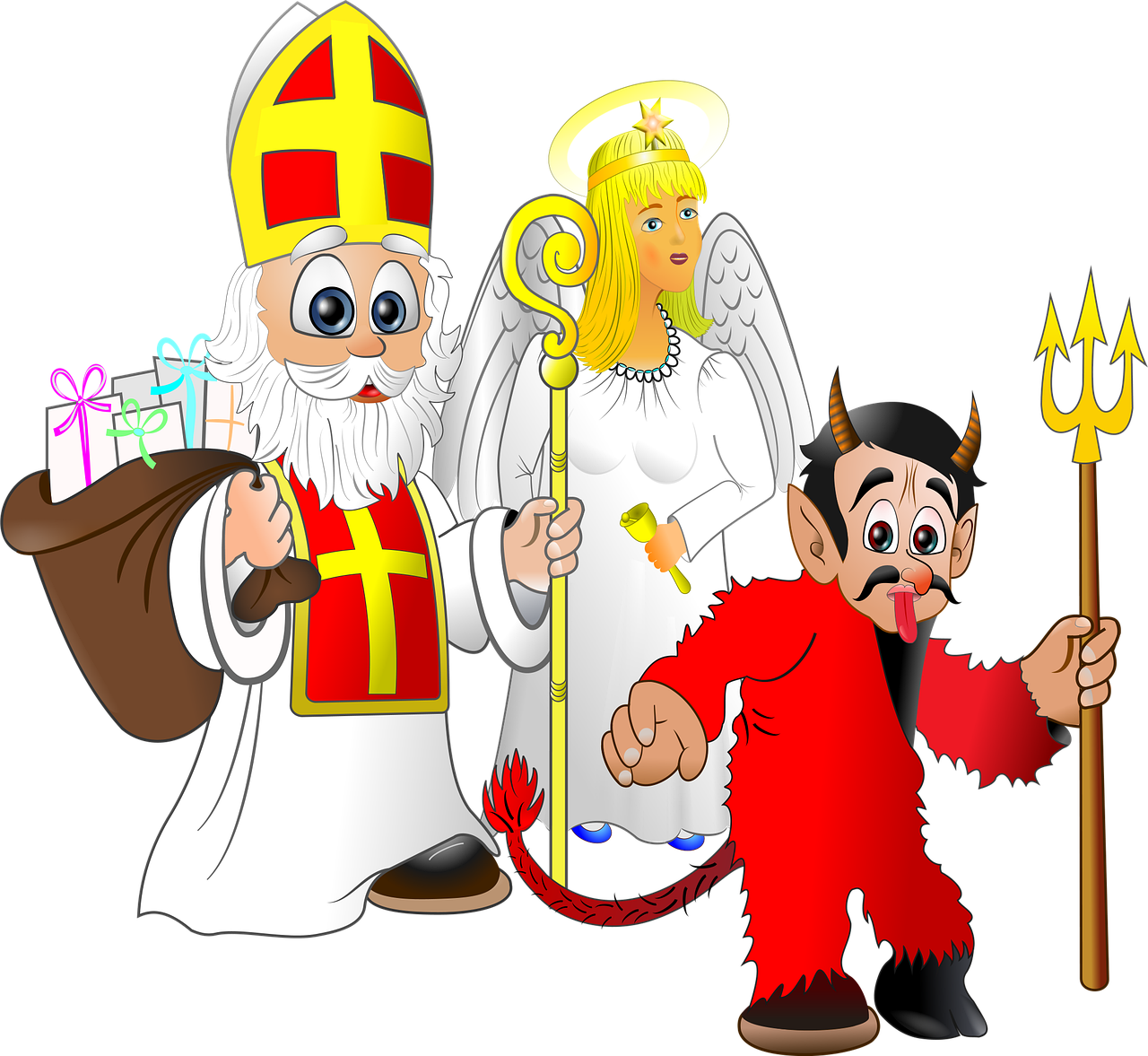 